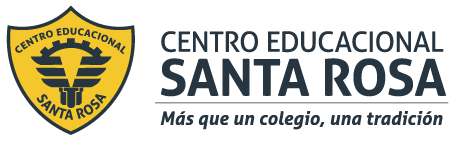 DIRECCIÓN ACADÉMICADEPARTAMENTO DE CONTABILIDADRespeto – Responsabilidad – Resiliencia  – Tolerancia TEMA:  Corrección  de Guía  N° 3  de módulo  Cálculo y Registro de Remuneraciones.Nombre: ___________________________________Curso _3° A  Fecha:    05 / 2020.-APRENDIZAJE ESPERADO:   Administración y contabiliza las remuneraciones de la empresa  conforme a la normativa legal vigente y a las Normativas Internacionales de Contabilidad.  Objetivo:  1.- Determinar  y calcular la gratificación a los trabajadores en chile..                                                                                                                                   .                      .                INSTRUCCIONESLEA la guía enviada, Imprima la guía ( o de lo contrario cópiela en su cuaderno) y péguela en el cuaderno de  Cálculo y registro de remuneraciones , realice la actividad entregada al final de la guía. EN CASO DE DUDAS ENVIARLAS AL CORREOcontabilidadcestarosa@gmail.com                            Actividades a realizar1.- ¿Qué trabajadores tiene derecho a que se le pague gratificación?.      Los trabajadores que tienen derecho a que se le pague gratificación son ;                  todos los TRABAJADORES  que tienen contrato de trabajo en empresas que                    tienen fines de lucro.            2.- ¿ Cuáles son las formas de calcular la gratificación a los trabajadores ?                   Las formas de calcular las gratificaciones a los trabajadores con contrato de                    de trabajo son :              1.- según el artículos 47, se calcula sobre la utilidad que obtiene la empresa                      y se pagaría a los trabajadores el 30% de esta utilidad liquida, menos el                   10% de capital propio que tiene la empresa.              2.- De acuerdo a la norma estipulada en el artículo 50 de código de trabajo,                    y se calcula el 25% del las remuneraciones mensuales que percibe el                    trabajador.      3.-¿ como se determinar la gratificación del art.47 del código del trabajo?                     La gratificación según el artículo 47 del código del trabajo se determina de la                     siguiente forma: De la utilidad líquida que tiene la empresa en su balance                      anual, a esta utilidad se de debe restar el 10% del capital que tiene las                      empresa, al resultado de esta resta se multiplica por el 30% y el monto que                             resulte de esta operación, se distribuye a los trabajadores con contrato de                      trabajo que tenga la empresa en forma proporcional de acuerdo a sus                      remuneraciones.                         La gratificación del artículo 50 de código del trabajo, indica que el empleador                      que cancela el 25% de las remuneraciones que perciba el trabajador con                      contrato de trabajo, con un tope máximo  de 4,75 ingresos mínimos, sea cuál                        se  la utilidad que obtenga.                        4.- ¿ Qué monto es lo máximo que se puede pagar como gratificación según el                       Art, 50 del código del trabajo?-                       El empleador que cancela el 25% de las remuneraciones que perciba el                        trabajador con contrato de trabajo, con un tope máximo  de 4,75 ingresos                        mínimos, sea  cuál  se  la utilidad que obtenga la  empresa                                 5.-¿Qué trabajadores en chile no tienen derecho a tener pago de gratificación?                      Los trabajadores que no tienen derecho a que se les pague gratificación son                                  los que son funcionarios del estado, los de corporaciones sin fines de lucro y                       todas las  establecimientos que no tengan utilidad en el ejercicio anual.              6.- ¿ Qué establecimientos  tienen la obligación de pagar gratificación?                      Los establecimientos  que tienen la obligación de pagar gratificaciones a sus                       Trabajadores con contrato de trabajo son; establecimientos Mineros,                        Industriales, Comerciales o Agrícolas,  que persigan fines de lucro, y            las  cooperativas, que estén obligados a llevar libros de contabilidad y            que  obtengan utilidades en sus giros            DETERMINAR  LA GRATIFICACION QUE LE CORRESPONDE  A  CADA                                 TRABAJADOR. APLICANDO  EL  ARTICULO  50 DEL CODIGO DEL TRABAJO.Se contrata a Don Juan Tapia, con un sueldo  de $ 320.000,  Colación $ 26.000, Asignación de pérdida de caja $ 30.000, Con  los ingresos que percibe el trabajador son; Sueldo base  $580.00.  movilización $ 32.000, asignación familiar $24.219, bono de participación $62.000, horas extraordinarias $ 91.200.Se cancela el sueldo del mes a Don Mario Soto un sueldo de $ 9.800.000, horas extras $ 49.000,movilización $ 48.000, Colación $ 62.000               Remuneraciones               Gratificación Sueldo $320.000 por 25 % = $80.000   Gratificación     $ 80.000               Remuneraciones               Gratificación Sueldo                $ 580.000B, Participación   $   62.000  Gratificación    $ 160.500.-Total                    $ 642.000 x 25 %                            $ 160.500               Remuneraciones               GratificaciónSueldos                 $ 9.800.000Ingreso mínimo  $320.500X4,75=1.523.375.Horas extras                 49.000                              $ 9.929.000 x 25%Gratificación   $ 1.523.375.-                              $  2.482.250